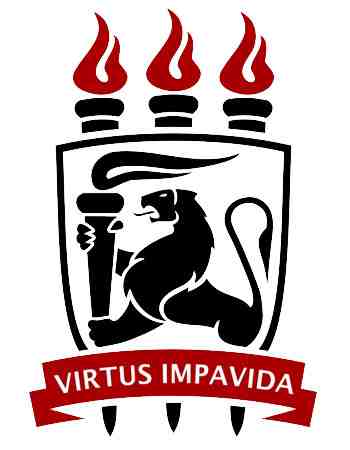 Conteúdo1. Contexto	22. Objetivos	33. Cronograma	44. Possíveis Avaliadores	55. Referências Bibliográficas	66. Assinaturas	7ContextoA quantidade de dados presente na web tem crescido desenfreadamente com a popularização de redes sociais como Twitter e Facebook². A quantidade de dados já existente na web a cada dia ultrapassa barreiras históricas e cálculos indicam que até 2015 essa quantidade irá quadruplicar [1]. Além disso, tais redes tem se mostrado bastante acessíveis para disseminação de comentários e opiniões sobre produtos e/ou serviços. Tanto que algumas empresas de TI, como a empresa local E-life³, já atuam exclusivamente na área de monitoração e análise de dados sociais.Essas informações públicas são usadas como fonte para extração de características e opiniões sobre produtos, empresas e/ou pessoas. Grandes empresas mundiais e personalidades da mídia tem o interesse de acompanhar a sua popularidade e a relevância de sua marca. Empresas de marketing precisam analisar os resultados de campanhas publicitárias. Os próprios consumidores tem o interesse de saber se um determinado produto está sendo bem comentado antes de compra-lo.Dai que surge o conceito de Análise de Sentimento, que se propõe a identificar características de um texto de acordo com um assunto específico. Analisando e classificando-os em subgrupos pré-definidos, como sentimentos e emoções (feliz, triste), polaridade (positivo, negativo) ou em qualquer outro contexto previamente definido. [2]Vários métodos e algoritmos podem ser implementados e a proposta desse trabalho é analisar e comparar algumas delas, como o Classificador Naivy Baies [3]. Hoje em dia, já é bastante comum encontrar sistemas cujo objetivo é classificar automaticamente esses dados. Tornando mais simples o acesso a informações através de gráficos e resumos de dados pré-processados. ObjetivosO objetivo deste trabalho é desenvolver uma aplicação que automatize o processo de análise de sentimento. Serão implementados algumas técnicas diferentes para comparação e sumarização de resultados, dentre elas o Classificador Naive Bayes. E, além disso, os dados analisados serão capturados em tempo real. 3. Cronograma4. Possíveis AvaliadoresOs possíveis avaliadores são:Flávia de Almeida Barros {fab@cin.ufpe.br}Patrícia Cabral de Azevedo Restelli Tedesco {pcart@cin.ufpe.br}5. Referências Bibliográficas[1] Olhar Digital. Web. 05 de abril de 2012.  <http://olhardigital.uol.com.br/produtos/digital_news/noticias/966_exabytes_esta_e_a_quantidade_de_dados_que_trafegarao_na_internet_em_2015>[2] Sentiment Analysis. Wikipedia, thre Free Encyclopedia. Web 05 de abril de 2012.<http://en.wikipedia.org/wiki/Sentiment_analysis>[3] Naive Bayes. Wikipedia, thre Free Encyclopedia. Web 05 de abril de 2012.http://en.wikipedia.org/wiki/Naive_bayes[4] Pang, Bo and Lee, Lillian. Opinion mining and sentiment analysis. Vol. 2, 1–135 (2008) [5] Das, S.; Chen, M.; Yahoo! for Amazon: Extracting market sentiment from stock message boards. 2001.[6] Liu, Bing. Handbook of Natural Language Processing – Analysis Sentiment and Subjectivity. Departament of Computer Science, University of Illinois at Chicago, 2010.6. Assinaturas__________________________________________________Ricardo Bastos Cavalcante Prudêncio Orientador__________________________________________________Paulo Henrique S. L. Floro de OliveiraAlunoAtividade / MêsMarçoMarçoMarçoMarçoAbrilAbrilAbrilAbrilMaioMaioMaioMaioJunhoJunhoJunhoJunhoLevantamento bibliográfico e estudo do materialDefinição da abordagem e técnicas a serem utilizadasImplementaçãoElaboração do relatórioPreparação da apresentação